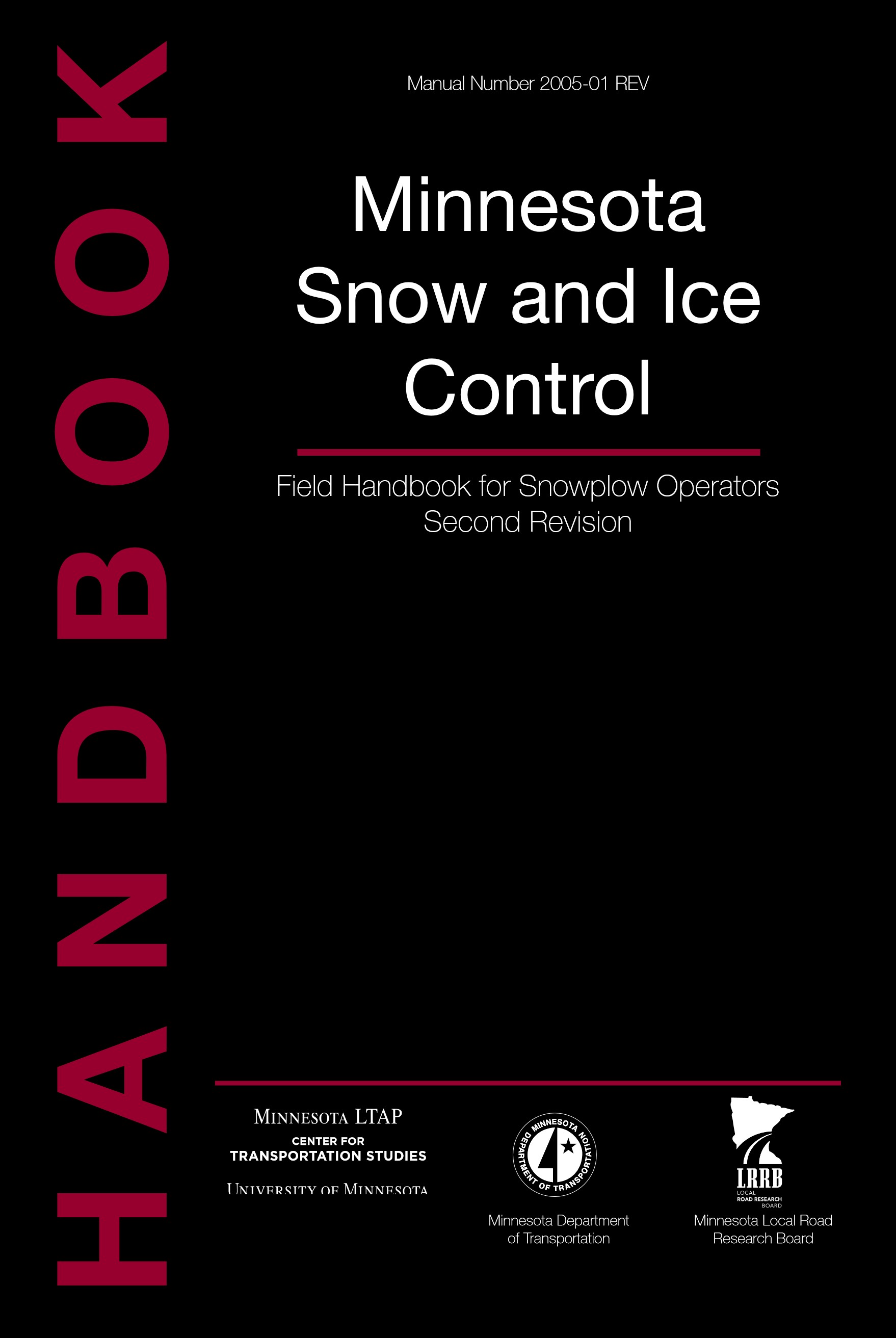 MinnesotaSnow and Ice Control  Field Handbook for Snowplow OperatorsSecond RevisionOctober 2012Published ByMinnesota Local Road Research Board (LRRB) Web: www.lrrb.orgMnDOT Office of MaintenanceMnDOT Research Services Section MS 330, 395 John Ireland Blvd.St. Paul, Minnesota 55155Phone: 651-366-3780Fax: 651-366-3789E-mail: research@dot.state.mn.usThe University of Minnesota is an equal opportunity educator and employer. This publication is available in alternative formats upon request. This document represents the authors’ summary of practice and does not necessarily represent the views or policy of MnDOT or the LRRB. This report does not constitute a standard, specification, or regulation. Printed with 20 percent postconsumer waste. AcknowledgmentsThis field handbook is dedicated to the plow operators who keep our roads safe all winter long. It is based on the Manual of Practice for an Effective Anti-icing Program, produced by the Utah LTAP Center. Thanks to the following sponsors and participants for their valuable input in the production of this document. Funding Sponsors:Minnesota Local Road Research Board (LRRB)Minnesota Department of Transportation (MnDOT)Circuit Training and Assistance Program (CTAP),Minnesota Local Technical Assistance Program (MN LTAP), Center for Transportation Studies (CTS), University of MinnesotaTechnical Advisory Panel:A Technical Advisory Panel was convened to provide input and review drafts of this handbook.   	Technical and project leaders: 	Wendy Frederickson, MnDOT Statewide Winter Maintenance   	 	Coordinator 	Jim Grothaus, MN LTAP 	Kathleen Schaefer, CTAP 	Committee members:  	Tom Broadbent, Envirotech Services, Inc.  	Jeff Dubay, City of Minnetonka 	Bernie Fasnacht, City of Mankato 	Greg Felt, Scott County  	James Klessig, MnDOT Central Office 	Dave Redig, MnDOT District 6, Rochester 	Tim Sheehy, MnDOT District 1, Virginia 	Brian Wolfgram, MnDOT District 6, RochesterOther Contributors: Bob Vasek, Tom Peters, Rick Shomion, Joe Huneke, Ryan Otte, MnDOT Office of Maintenance Production: Minnesota Local Technical Assistance Program, Center for Transportation Studies (CTS), University of Minnesota  	Writing: Connie Fortin and Carolyn Dindorf, Fortin Consulting,   	 	Inc. 	Editing: Pamela J. Snopl, CTS 	Graphic Design: Cadie Wright Adhikary, CTSContentsBasic Concepts ................................................................... 1Before the Winter................................................................. 3Before the Storm ................................................................. 5During the Storm ................................................................. 9After the Storm .................................................................. 13Application Rate Guidelines ................................................ 15Materials and Quality Control .............................................. 21Bibliography and Additional Resources ............................... 27Appendix .........................................................................A-1List of Tables and FiguresFine-tuning your program ................................................... 14Pounds of Ice Melted Per Pound of Salt.............................. 16Anti-icing Application Rate Guidelines ................................. 16Deicing Application Rate Guidelines.................................... 17Chemical Melting Temperatures ......................................... 21Material Conversions ......................................................... 22Salt Moisture Worksheet .................................................... 25Example Daily Salt/Sand Use Ticket ..................................A-2Example Loader Ticket: Daily Salt/Sand Issued ..................A-3Example Documentation Form For Anti-Icing ......................A-4Bare Lanes Data Collection Sheet .....................................A-5Purpose of this HandbookThe purpose of this field handbook is to help promote the understanding of the tools, best practices, and limitations for snow and ice control. The handbook will also help you under- Less material on stand when to use and when not to use these tools and prac- roads means less tices. In addition, it encourages progressive changes in snow material in lakes and streams.and ice control practices that will help you reduce salt/sand use and environmental impacts while meeting the safety and mobility needs of roadway users.Practices such as anti-icing, prewetting, and pretreating are emphasized in this field handbook. Various research projects and reports are cited to support recommended practices. Also included are standard best practices expected in a quality snow and ice control program. Throughout the field handbook you will find environmental tips shown with this fish symbol . These tips are provided to help you reduce environmental impacts from snow and ice control operations.A blanket approach will not work for the broad range of conditions Minnesota experiences; different strategies are needed for different regions and different conditions. We encourage you to continue to test, document, and refine the practices from this field handbook. Basic ConceptsWeather Knowing existing and potential weather conditions is very important for a successful snow and ice control operation. Six pieces of information are especially valuable:Start of precipitationType of precipitationTotal precipitation expected/storm intensityExpected event lengthWind conditions (speed, gusts, directions)Temperature trendMonitor the weather closely so that you are available and prepared to act early in storm situations.  Weather information sourcesP	hone	511	to	get	road	condition	and	travel	information	or	visit the Web: www.511mn.org.S	ubscribe	to	a	value-added 	meteorological 	service (VAMS). These are useful for viewing weather forecasts and pavement temps.Check	the	National	Weather	Service.Check	all available weather sources.C	heck	MnDOT’s	Road	and	Weather	Information	System	(RWIS) site: www.rwis.dot.state.mn.us.Pavement temPeratureMeasuring with sensors or RWIS There are various ways to measure pavement temperatures: with sensors or with a Road Weather Information System (RWIS).1Basic ConceptsSensors can be hand-held, truck-mounted, or mounted on a structure near a road. H	and-held	infrared	laser	sensors	are	pointed	at	the	pavement to get a pavement or surface temperature while your vehicle is stopped or moving slowly. T	ruck-mounted	temperature	sensors	measure	pavement	or surface temperatures while your truck is moving. Ideally, every agency should own at least one truck-mounted unit. A		structure-mounted	sensor	is	non-invasive	and	provides	temperature readings, chemicals present, and grip or friction values.If you do not have road sensors in your truck or on your roads, you can subscribe to a real-time weather forecasting system. Or, you can look up the road temperature from the closest state highway on RWIS (www.rwis.dot.state.mn.us). This will give you an idea of the local road temperatures. RWIS is a predictive system that consists of a network of towers and temperature sensors embedded in state highways.  Other tools: MDSS and AVL M	aintenance	Decision	Support	Systems	(MDSS)	help	transportation agencies make better decisions about their winter maintenance activities by providing reliable weather and road conditions and recommending the most costeffective treatments.A	utomated	Vehicle	Location	(AVL)	systems	help	support	the MDSS by continuously recording plow truck locations and other pertinent information. These data are automatically forwarded to MnDOT maintenance supervisors, who can better respond to any weather related events.To read more about MDSS/AVL, go to:http://ihub/maintenance/mdssavl/index.html http://www.meridian-enviro.com/.2Before the WinterTake some time before the season to plan your routes and learn the plowing policies. A little planning up-front can help you do a more efficient job in keeping the roads safe.Policies	M	ake	sure	you	have	a	plowing	policy	and	meet	to	discuss	Using less salt it. Your level of service may be based on average daily traf- doesn’t have to fic, environmental concerns,  safety, mobility, economics, 	reduce safety, but and other factors.	it does protect our Inform	your	citizens	of	policies.	lakes.L	earn	to	record	what	and	how	much	material	you	apply	on	each shift. Be prepared to analyze and make adjustments to your process based on what you learn. Plan your routesD	uring	the	fall,	inspect	and	make	sure	ditches,	culverts,	and surfaces are free from obstructions and ready for the spring melt.R	emove	potential	snow	traps,	such	as	tall	grasses,	that	will	catch and accumulate snow.D	rive	the	assigned	routes	prior	to	winter	to	identify	critical	areas and find the most efficient way to cover the routes.I	nventory	all	the	areas	prone	to	drifting	and	have	a	plan	to	manage them.K	now	your	routes.	Plan	which	way	you	will	start.B	e	flexible.	Conditions	could	change	the	way	you	plow	your route.C	onsider	implementing	a	route	optimization/decision	support tool, such as MDSS or AVL (see page 2).3Before the Winter All good programs include calibration.If you don’t calibrate your sander, the application rates will not be accurate. calibrate your equiPmentCalibration is an essential procedure to measure the amount of material applied to the roadway at various auger settings in relation to truck speed. No matter how sophisticated or simplified your operations, always calibrate or verify calibration yearly.B	ecause	spreaders	vary,	calibrate	each	truck.	Re-calibration is required if changes are made to the hydraulic system, if the augers have extensive wear or are resurfaced or replaced, or a different material is used.F	ollow	the	manufacturer’s	guidelines	for	calibration,	and	contact the manufacturer for training.  C	alibrate	separately	for	salt/sand	mix	vs.	salt	or	sand	only.D	etermine	flow	rate	or	calibrate	liquid	application	systems	at the same time as the dry systems.  R	emember:	The	auger	plate	must	be	in	place	during	calibration. You are not calibrating the truck properly if the material	is	gravity-flowing.For	manual	sander	controls,	place	a	chart	in	your	truck	to	see how much material is applied at each setting, at various speeds.There	are	two	types	of	automatic	sander	controllers.	Open-loop controllers monitor only truck speed during operation; closed-loop controllers monitor both truck speed and spreader discharge.Calibration resources:C	lear	Roads	has	links	to	manufacturers’	calibration	instructions and a comprehensive calibration guide: http:// clearroads.org/researchprojects/05-02calibration.html 	•	MnDOT	also	has	calibration	instructions:	www.dot.state .mn.us/maintenance/training. F	or	sander	calibration	training,	contact	the	Minnesota	Circuit Training and Assistance Program (CTAP) instructor at www.mnltap.umn.edu/about/programs/ctap. F	or	liquid	calibrations,	see	the	MnDOT Anti-icing Guide at www.dot.state.mn.us/maintenance/training.4Before the Stormanti-icingAnti-icing can be a cost-effective strategy that optimizes chemical usage. It is a proactive approach that should be first in a series of strategies for most winter storms. By applying chemical freeze-point-depressant materials before a storm, you can prevent snow and ice from bonding to the pavement. For guidance on which anti-icing chemical is most cost effective for your agency/location, see the MnDOT Cost Benefit Analysis Tool. For guidance on how to begin or expand an anti-icing program, see the MnDOT Anti-Icing Guide. Both can be found at www.dot.state.mn.us/maintenance/training.Clear Roads online cost-benefit analysis toolkitAnti-icing can provide significant cost, safety, and environmental benefits. To help determine cost savings, use the Clear Roads toolkit available at www.clearroads.org (click on re- search projects).Anti-icing can reduce airborne Guidelines for anti-icing	dust and salt Anti-icing	is	often	effective	for	heavy	frosts.	particulates.A	nti-icing	works	best	when	combined	with	accurate	road	weather information. B	ecause	motorists	have	difficulty	perceiving	how	slippery	light freezing drizzle and light frost can be, early application is important in these conditions.L	iquids	are	the	most	efficient	and	may	be	applied	days	in	advance of an event, but the closer to the event start time, the better, as tire action and wind wear away material.Similar	applications	of	pretreated	salts	will	also	work.	Use	the lowest possible setting, less than 100 lbs/two-lane mile; apply as close to the start of event as possible.See	the	Application	Rate	Guidelines	on	page	16	of	this	field	handbook. What to do A	pply	liquids	only	with	stream	nozzles	to	maintain	some	bare pavement between sprayed areas to reduce slipperiness.  Fan spray is not recommended.S	chedule	applications	on	bridge	decks	and	critical	areas	if	5Before the Storm	 Before the StormWhat not to doD	on’t	anti-ice	under	blowing	conditions,	in	areas	prone	to	drifting, and anywhere else you would refrain from using salt. Be aware of areas that are prone to wind issues.R	eapplication	isn’t	always	necessary	if	there	is	still	a	residual. The residual effect can remain for up to five days after application if precipitation or traffic wear-off does not dilute the initial application.  R	emember	that	the	surface	can	refreeze	when	precipitation or moisture in the air dilutes the chemical.D	on’t	apply	MgCl2 or CaCl2 to a warm road (above 28˚ F pavement temperature). It can become slippery and cause crashes!D	on’t	apply	before	predicted	rain.F	or	the	first	application	or	after	a	prolonged	dry	spell,	apply liquids at half the rate (not half the concentration). On dry roads, liquids tend to mix with oil from vehicles and cause slippery conditions.O	ver-application	of	liquid	chemicals	may	make	the	road	become slippery. Less is better. Always follow manufacturers’	application	recommendations.Equipment	•	S	ee	the	MnDOT Anti-Icing Guide:  	 	www.dot.state.mn.us/maintenance/training.htmlPretreating and PreWetting salt and sandDry material bounces or blows off the road, so everyone If you must use should be either pretreating or prewetting dry material. Liq- dry material, follow uids	also	increase	salt’s	effectiveness	by	jump-starting	the	best practices to melting process. Depending on the liquid used, it may lower reduce bounce salt’s	effective	working	temperature.		and scatter.Because pretreating and prewetting cause material to stick to the road, 20 to 30 percent less material is used—saving money and reducing environmental impacts.Guidelines for pretreating	Pretreating is mixing a liquid into the stockpile of salt or sand before it is applied. Unlike prewetting, it does not require Chemicals equipment changes and requires no new capital investment leaching from a stockpile into for equipment. You can also switch from dry application to groundwater is a wet application immediately—just turn down the application common problem. rate.Salt stockpileT	reat	the	salt	stockpile	with	a	liquid	deicing	chemical.	It	may be purchased pretreated or mixed on site by the vendor or your crew.W	hen	treating	the	stockpile	at	the	shop,	apply	at	4	to	6	gallons/ton. Salt must be very dry for the chemical to stick.B	ecause	leach	risk	at	a	stockpile	is	increased,	store	it	covered on an impervious pad.Sand stockpileP	retreat	the	stockpile	to	keep	it	flowable.A	pply	to	stockpile	at	4	gallons	of	salt	brine/ton	sand.S	tore	the	stockpile	under cover.6	7Apply wisely. We will never have a chance to recover the chlorides applied.Guidelines for prewettingPrewetting is adding a liquid to the salt as it is being applied— either at the spinner or through a soaker pipe in the auger box—to help it stick to the road better. Although prewetting requires	some	equipment	changes,	it	provides	flexibility	to	switch the chemical makeup depending on conditions.  S	alt	brine,	calcium,	magnesium	chlorides,	and	acetates	may be used as prewetting agents.  Th	e	usual	application	rate	is	8	to	14	gallons/ton	for	salt	brine.P	rewetting	with	other	chemicals	at	the	spinner	can	help	reduce the application rate.B	elow	15˚	F,	salt	brine	becomes	less	effective;	below	 0˚ F,  it may freeze hoses and valves.Salt	brine	should	be	mixed	at	23.3%.V	erify	concentration	of	liquids	you’re	using:		Salt	brine:	23.3%		CaCl₂:	29.8%		MgCl₂:	21.6%		CMA:	32.5%		KAC:	49%M	nDOT	completed	the	laboratory	phase	of	a	research	project in 2012 comparing the ice-melting capacity and the cost-benefit of various pre-wetting chemicals. A second phase of this project, testing of chemicals on actual road surfaces, will begin in 2013. Information is available at www.dot.state.mn.us/maintenance/training.Super-saturated salt or slurry is a method in which a high volume of liquid is added to the granular salt. Two 400-gallon tanks, located within the box, pump brine at roughly 90 pounds of liquid/210 pounds of salt, resulting in a salt slurry that activates very rapidly.8During the StormdeicingDeicing is a reactive operation in which a deicer is applied to the top of an accumulation of snow, ice, or frost that is already bonded to the pavement surface. Removing ice that has already bonded to the pavement can be difficult, and removing it mechanically can damage equipment and roads. Generally, enough ice must be melted chemically to break the bond between the ice and the pavement, which requires larger quantities of chemical than anti-icing. U	se	an	appropriate	amount	of	salt.	Most	oversalting	can	be prevented by using calibrated, speed-synchronized spreaders and good judgment in selecting application rates and truck speed.I	t	is	not	necessary	to	melt	all	the	snow	or	ice	on	the	road	with salt. This is an overuse of materials. Apply just enough to loosen the bond between the road and the ice so it can be plowed off.S	ee	the	Application	Rate	Guidelines	on	pages	17–19	of	this	handbook. D	ilution	of	Solution	(see	page	15)	also	applies	to	deicing.9Use cautiously. Many chemicals contain trace metals including cyanide, arsenic, lead, and mercury.The goal is not to melt everything. The goal is to penetrate through the ice and snow and break the bond so the pavement can be plowed.During the Storm using abrasives10During the StormS	et	spinners	lower	to	the	ground	or	use	a	chute	to	reduce bounce and scatter. See www.dot.state.mn.us /maintenance/training.html and www.mnltap.umn.edu/ Never use calcium about/programs/opera/fact/documents/washingtoncad. chloride to open pdf for chute-building instructions. drains—it is extremely toxic to T	urn	off	auger	when	stopped,	even	briefly.	aquatic systems.Loading/haulingS	et	up	and	load	under	cover	and	on	a	level	surface	wherever possible.M	aintain	loading	area.	Keep	it	clear	and	smooth.D	on’t	overload.	Avoid	spilling	on	units.W	atch	for	co-workers/pedestrians	in	or	near	the	loading	area. Good	housekeeping	and	material	storage	recommendations are at www.dot.state.mn.us/maintenance/training. When slush begins to stiffen and Effective use of plows	kicks to the rear Plow to remove snow and loose ice before deicing applica- from vehicle tires, tions. If snow accumulates before or after applications, plow- it’s time to plow ing directly before your next application will minimize prod- and then reapply uct dilution.  	chemical.P	low	first	before	applying	deicers	to	avoid	dilution	of	the	salt.C	oordinate	plowing	activities	to	eliminate	windrows	at	intersections	and	prevent	plowing	off	another	operator’s	material.  R	emove	snow	from	roads	as	quickly	as	possible	to	reduce	compaction; use of underbody blades helps remove compacted or slushy snow.M	ake	use	of	carbide,	flexible,	or	rubber-encapsulated	plow blade edges. For research information on cutting edges, see www.clearroads.org/research-projects /07-01carbideinsert.html.A	djust	blade	angle	to	maximize	cutting	efficiency	or	snow	throwing capabilities.Public safety/operator safety	Once chlorides P	erform	your	required	CDL	pre-	and	post-trip	inspections.	enter the ground or M	ake	sure	you’re	mentally	and	physically	prepared	to	surface water, they drive.	never go away.O	bey	traffic	laws.	Use	the	seat	belt.	Clean	lights	and	windows frequently.11During the StormSnow cloudBe aware of wind conditions and potential problems. Snow clouds can form during any plowing operation. A very slight snow cloud can temporarily block out any lighting configuration and increase chances of being hit from the rear.R	educe	your	speed	to	minimize	snow	clouds.D	on’t	plow	just	to	plow.	If	shoulder	plowing	isn’t	necessary	when	the	wind	is	blowing,	don’t	do	it.I	f	you	have	created	a	snow	cloud,	do	not	brake	or	slow	down—just lift plow and wing.12After the StormBegin cleanup operations once the roads are clear to the prescribed level of service. Then, evaluate what was done, how well it worked, and what could be changed to improve operations.R	emove	snow	from	bridge	walls	to	prevent	ramping,	and	clear snow from crosswalks to allow pedestrian access. Americans  with Disabilities Act (ADA) access must also be considered. For further guidance on cleanup prioritization, see www.dot.state.mn.us/maintenance/manual .html. A	ccurately	record	your	material	use	at	the	end	of	your	shift	(see below).A	ttend	a	post-storm	meeting	in	the	shop	to	evaluate	your	operations.L	ook	for	opportunities	to	try	new	and	improved	practices.	C	lean	and	check	all	equipment.R	eport	any	hazards	such	as	low-hanging	branches,	raised	utilities, or other potential problems.A	t	the	end	of	the	season,	clean	and	maintain	the	truck,	tanks, brine-making systems, and pumps according to manufacturer specifications. P	lace	all	piles	on	an	impervious	pad	and	cover	them.	This	includes salt and salt/sand mixes.standard PracticesDocumenting and chartingGood documentation helps you use less material, reduce costs and environmental impacts, and run a more effective snow and ice control program. Unless you document and chart, you can’t	measure	what	you	are	doing.T	rack	your	material	use.	U	nderstand	the	storm	conditions	and	the	target	level	of	service for each route. R	efine	your	procedures	and	material	use	based	on	observations. S	hare	observations	to	improve	operations	and	learn	from	each other.U	se	forms	like	those	shown	in	the	appendix	of	this	field	handbook to record and track your work and observations.13You can’t manage what you don’t measure.Some fish species are affected by impaired water, which is equivalent to about 1 to 1.5 tablespoons of salt in 5 gallons of water.After the StormC	omplete	forms	at	the	end	of	your	shift.T	urn	in	documentation	forms	to	your	supervisor.U	se	Clear	Roads	online	cost	benefit	analysis	toolkit	(2012)	to examine costs and benefits of new and existing prac-tices, equipment, and operations at http://clearroads.org /research-projects/08-02costbenefitanalys.html.Fine-tuning your program14Application Rate  GuidelinesDevelop your own application rates using the guidelines on pages	15–18	as	a	starting	point	and	modify	them	incremental- ly over time to fit your needs. You can summarize information Salt spray gathered from your truck logs into application rates for your damages roadside area. Be aware, though, that rate charts vary greatly. Make it vegetation. a goal to apply only as much material as needed to keep the roads safe. You can reduce rates by following anti-icing and other strategies covered in this field handbook. guidelines for determining aPPlication ratesS	and/salt	mix	isn’t	advised	but	may	help	in	some	situations such as freezing rain.A	lways	plow	before	applying	chemical.	G	enerally	the	first	pass	will	require	an	application	rate	at	the higher end of the range, with subsequent passes requiring less and less.O	n	long	routes	where	you’ll	only	be	able	to	make	one	pass,	you	may	have	to	apply	more	material	than	what’s	recommended in the charts.H	igh	traffic	volume	will	work	salt	into	the	snow	and	aid	in	melting—so use a lower rate.H	igher	traffic	speeds	will	blow	salt	off	the	road	and	hinder	melting—so increase use of prewetted materials.U	se	sand	for	short-term	traction	only.	It	will	never	melt	anything.I	t	is	usually	not	cost-efficient	to	apply	salt	(sodium	chloride) at pavement temperatures below 15˚ F. dilution: the cause of refreeze An ice control product will work until product dilution causes the freeze point of the brine to equal the pavement temperature. At this point, the material will stop melting and you may experience refreeze if pavement temperatures are dropping. This process is Dilution of Solution. 15How long an application will last depends on five factors: pavement temperature, application rate, precipitation,  beginning concentration, and chemical type. These factors explain why one application rate will not fit all storm events.  I	f	your	equipment	is	unable	to	deliver	material	at	lower	rates, consider exchanging the 9-inch-diameter auger for either a 6-inch or 9-inch special auger to deliver about two-thirds less material/revolution.Anti-icing Application Rate GuidelinesThese guidelines are a starting point. Reduce or increase rates incrementally based on your experience.Pounds of Ice Melted Per Pound of SaltAt temps below 15 degrees, it may be more cost-effective to use a chemical other than NaCl.See research at www.dot.state.mn.us/maintenance/training Application Rate GuidelinesDeicing Application Rate Guidelines24’ of pavement (typical two-lane road)These rates are not fixed values, but rather the low end of a range to be selected and adjusted by an agency according to its local conditions and experience.*Dry salt is not recommended. It is likely to blow off the road before it melts ice.**A blend of 6 – 8 gal/ton MgCl2 or CaCl2 added to NaCl can melt ice as low as -10˚. 16	17 Application Rate GuidelinesThe following are examples of application rate charts used in Minnesota.Use a higher % of sand in cold temps or use 200 to 400 lbs treated salt below 15 temp Rates are for units with salt settings of 100, 150, 200, 250, 300, 350, 400, 450, 500, 600.Credit: Anoka County Highway Department	18	19Materials and Quality ControlChemical Melting TemperaturesMultiple products can be used in a snow and ice control program. This chart helps you choose the correct product and apply it at the correct times. For further guidance on blending chemicals, see the MnDOT Anti-Icing Guide: www.dot.state.mn.us/maintenance/training. For a list of vendor contacts and chemicals available on the Minnesota Approved Products list, see the MnDOT Winter Chemical Catalog at www.dot.state.mn.us/maintenance/training.*Liquid chlorides are available with corrosion inhibitors.	20	21Material ConversionsThe following quick reference table and the formulas below will help you convert between tons and cubic yards. Weights will vary depending upon moisture content. To convert tons of clean sand to cubic yards:  #tons divided by 1.4 = cubic yardsTo convert cubic yards of clean sand to tons:  #cubic yards multiplied by 1.4 = tonsTo convert tons of winter sand to cubic yards:  #tons divided by 1.37 = cubic yardsTo convert cubic yards of winter sand to tons:  #cubic yards multiplied by 1.37 = tonsTo convert tons of straight salt to cubic yards:  #tons divided by 1.08 = cubic yardsTo convert cubic yards of straight salt to tons:  #cubic yards multiplied by 1.08 = tonsMaterials and Quality Controlmaterials testingIt is important to understand how deicing chemicals will react on the roadway. Therefore, a guide for testing the effectiveness of chemicals was developed. See the Clear Roads report at http://clearroads.org (click on research projects, completed projects).Test your materials to ensure that they are delivered as or- Protect our dered and will perform as needed. Refer to your contract or roadside Material Safety Data Sheet (MSDS) for specific gravity. vegetation. Chlorides can Testing liquids 	damage vegetation B	efore	unloading	the	tanker	truck,	use	a	clean	container	to	at concentrations obtain a small sample (about 2 cups). greater than 70 M	easure	the	specific	gravity	or	percent	saturation	using	a	ppm (about 1/3 hydrometer or salimeter. 	teaspoon of salt in 5 gallons). 	•	M	ake	sure	you	have	the	correct	hydrometer	for	your	material.S	alt	brine	should	have	a	salimeter	reading	of	85%	or	a	hydrometer	reading	of	1.176,	which	equates	to	23.3%	salt	in	the brine.I	f	the	specific	gravity	is	not	within	specifications,	don’t	unload, and notify your supervisor.Testing sandC	onduct	a	visual	inspection	of	the	material	to	make	sure	it	is clean. N	ote	that	each	user	has	its	own	specifications	based	on	available materials.  Testing solid saltM	ake	sure	someone	is	present	to	watch	the	load	being	dumped and observe if it is wet.T	est	salt	for	moisture	content.	You	are	looking	for	a	moisture	content	of	less	than	or	equal	to	1.5%.	(Check	your	agency’s	specification.)22	23How to measure the moisture content of rock salt:	•Supplies:	 	  -A calibrated scale, triple beam, or digital accurate to 0.1 grams   -A microwave with maximum wattage of 1,200. Higher power may be too hot and make salt pop, compromising weight of sample.   -A sample of salt (about 1 cup). Ensure it is a good representation of the pile.	•Process:	Weigh sample before cooking, record weight on worksheetCook, once salt is dry weigh again, record dry weightDo calculations on the worksheetMaterials and Quality ControlSalt Moisture Worksheet(with scale zeroed out to account for container)For complete instructions, go to www.dot.state.mn.us/maintenance/training. html.24	25Bibliography and  Additional ResourcesAmsler Sr., D. E. “Are You Using the Right Amount of Ice Control Chemical?” Salt & Highway Deicing, vol. 40, no. 2, summer 2004. Blackburn, R., et al. Snow and Ice Control: Guidelines for Materials and Methods. National Cooperative Highway Research Program Report 526, 2004. Washington, D.C.: Transportation Research Board. www.TRB.orgBlackburn, R., D. Amsler, and K. Bauer. Guidelines for Snow and Ice Control. Presented at 10th AASHTO/TRB Maintenance Management Conference, Duluth, MN, July 2003. http://maintenance.transportation.org/Documents/Final%20 Report%2020-07%20Task%20250.pdfCircuit Training and Assistance Program (CTAP). CTAP Calibration Procedures Manual. 2000-2001. www.mnltap.umn.edu/ctapClear Roads Calibration Guide. http://clearroads.org /researchprojects/05-02calibration.htmlFederal Highway Administration. Manual of Practice for an Effective Anti-icing Program: A Guide for Highway Winter Maintenance Personnel. 1996. www.fhwa.dot.gov/reports/mopeap /eapcov.htmMinnesota Department of Transportation http://www.dot.state.mn.us/maintenance/training.htmlNixon, W.A. “Snow-How.” Snow & Ice Manager, January 2004. Primedia Business Magazines and Media.  www.grounds-mag.com26	27Bibliography and Additional ResourcesUniversity of New Hampshire Technology Transfer Center. Manual of Practice. www.t2.unh.edu/pubs/manofpractice_1.pdfUtah LTAP Center. Manual of Practice for an Effective Anti-icing Program: A Guide for Highway Winter Maintenance. www.utaht2 .usu.edu training and technical assistanceThe	Circuit	Training	and	Assistance	Program	(CTAP),	a	joint	program of MnDOT and the Minnesota Local Technical Assistance Program (LTAP), brings training to your doorstep. For workshop registration visit www.mnltap.umn.edu/ctap.Minnesota	LTAP	offers	a	series	of	workshops	around	the	state	on a variety of topics. Visit www.mnltap.umn.edu.MnDOT	Winter	Maintenance	Coordinator:	651-366-3586.other Web resourcesIowa	Department	of	Transportation.	Anti-icing Equipment Manual (with drawings for shop-made equipment). www. dot.state.ia.us/maintenance/manuals/equip/intro.htmMinnesota	Department	of	Transportation.	Guide to FieldTesting Deicing and Anti-Icing Chemicals. www.dot.state. mn.us/maint/research/chemical/chem_evaluation_guide. pdfPacific	Northwest	Snowfighters.		 	 	 	www.wsdot.wa.gov/partners/pns/default.htmSalt	Institute.	Practical Guide for Storing and Handling Deicing Salt. www.saltinstitute.org/snowfightingCalibration	Instructions	(with	downloadable	Excel	worksheet) www.saltinstitute.org/snowfighting/6-calib.htmlClear	Roads	Pooled-Fund	Project.	 	 	 	www.ClearRoads.org28AppendixExample Daily Salt/Sand Use Ticket ..................................A-2Example Loader Ticket: Daily Salt/Sand Issued ..................A-3Example Documentation Form For Anti-Icing ......................A-4Bare Lanes Data Collection Sheet .....................................A-5A-1	A-2	A-3	A-4	A-5Most weather stations measure temperature and other conditions 30 feet above ground, which means these conditions can differ substantially from pavement temperatures. Thus, use the pavement temperature—not the air temperature—to determine what material to use and the application rate. You’ll	notice	changes	in	pavement	temperature	first	on	bridge	decks and ramps. Pavement temperatures will also be lower in shady areas.Pavement temperatures can be substantially lower or higher than air temperatures.temperature and conditions could produce frost or black ice.Use wisely. Chlorides can increase the salinity of soil, which can lead to compaction and erosion.C	onsider	spot-applications	on	hills,	curves,	and	intersections if predicted conditions warrant.U	se	appropriate	chemical	for	your	pavement	temperature	range. See the chart on page 19 of this field handbook.A	pply	an	anti-icing	product	during	non-rush-hour	traffic	periods. W	hen	frost	on	the	shoulder	starts	to	move	into	the	travel	lanes, reapply anti-icing product.Winter abrasives use has been documented as an air pollution concern.If you use a 50/50 salt/sand mix, you’re generally either half right or Use winter sand and other abrasives when temperatures are too cold for deicing chemicals to be effective. But be aware that sand does not melt anything. It provides temporary traction, and only when it is on top. Sand also clogs sewers, ditches, and streams. As a result, avoid sand use as much as possible. A salt/sand mix is generally not recommended. Salt reduces the effectiveness of sand, and sand reduces the effectiveness of salt. However, a salt/sand mix may be helpful in limited situations such as a freezing rain event where the salt is washed away quickly. A 25 to 50 percent sand/salt mix has been documented as effective in increasing friction by sticking the sand to the surface, like sandpaper.U	se	abrasives	in	slow-moving	traffic	areas	such	as	intersections and curves. I	f	your	purpose	is	melting,	use	salt	only.	S	alt	is	ineffective	in	cold	weather,	so	use	sand	or	an	alternative chemical. S	and	is	not	cheap	when	you	consider	the	handling,	cleanup, and disposal costs.  half wrong. Using a 	•	S	weep	up	sand	frequently,	after	each	event	if	feasible.		salt/sand mix leads to overapplication of both materials.	standard PracticesK	now	the	pavement	temperatures	and	trends	to	help	you	use the right application at the right time. Generally use less chemical when temperatures are rising and more when they are falling.D	on’t	apply	dry	salt	(sodium	chloride)	at	below	15˚	F	pavement temperature. It will not melt fast enough to help and it will blow off the road into the ditch.B	elow	20˚	F,	switch	to	other	tools	like	CaCl2 and MgCl2 at curves, hills, and intersections to obtain maximum melting. If unavailable, use sand for traction. A	djust	your	spinner	speed	to	the	lowest	setting	possible,	Sand that washes 	except at intersections.into a stream 	•	D	on’t	let	the	traffic	dictate	your	speed.	Drive	at	the	slowor lake may est possible speed—17 to 25 mph—to keep material on the smother some 	road. small aquatic 	•	O	n	high-speed	roads,	apply	deicers	in	the	center	of	the	organisms. road or high side of the curve.half wrong. Using a 	•	S	weep	up	sand	frequently,	after	each	event	if	feasible.		salt/sand mix leads to overapplication of both materials.	standard PracticesK	now	the	pavement	temperatures	and	trends	to	help	you	use the right application at the right time. Generally use less chemical when temperatures are rising and more when they are falling.D	on’t	apply	dry	salt	(sodium	chloride)	at	below	15˚	F	pavement temperature. It will not melt fast enough to help and it will blow off the road into the ditch.B	elow	20˚	F,	switch	to	other	tools	like	CaCl2 and MgCl2 at curves, hills, and intersections to obtain maximum melting. If unavailable, use sand for traction. A	djust	your	spinner	speed	to	the	lowest	setting	possible,	Sand that washes 	except at intersections.into a stream 	•	D	on’t	let	the	traffic	dictate	your	speed.	Drive	at	the	slowor lake may est possible speed—17 to 25 mph—to keep material on the smother some 	road. small aquatic 	•	O	n	high-speed	roads,	apply	deicers	in	the	center	of	the	organisms. road or high side of the curve.•	F	low	with	traffic	as	much	as	possible.	Avoid	sudden	moves.	Make sure a shield is in place to control the application or you’ll overapply salt.Be alert to all surroundings.D	emonstrate	courtesy	toward	other	drivers	and	pedestrians.B	e	aware	of	spinner	discharge	at	all	times.A	void	pushing	snow	over	bridge	rails	and	onto	roads	below.B	e	alert	to	hazards	such	as	downed	power	poles,	stop	lights, overhead structures, power lines, etc.  K	now	the	height	of	your	truck	box.	Raise	box	only	to	move	material to the back of the box. When raising the box, be certain no overhead obstacles are present.B	e	aware	of	changing	braking	abilities	from	a	loaded	box	to	an empty one.K	eep	others	informed	of	changing	conditions.A	ssist/report	stranded	motorists	as	necessary.Calibrate YearlyUse Application Rate Guidelines (pages 15-18) and Best PracticesCheck Weather and Pavement ConditionsTrack and Evaluate	TreatAdjust Rates and MethodsConditionGallons/Lane MileGallons/Lane MileOther ProductsConditionCaCl2MgCl2Salt BrineOther Products1.  Regularly scheduled applications15 – 2515 – 2520 – 40Follow manufacturers’ recommendations.2.  Prior to frost or black ice event15 – 2515 – 2520 – 40Follow manufacturers’ recommendations.3.  Prior to light or moderate snow15 – 2515 – 2520 – 50Follow manufacturers’ recommendations.Pavement Temp. ˚FOne Pound of Salt (NaCl) meltsMelt Times  3046.3 lbs of ice5 min.2514.4 lbs of ice10 min.208.6 lbs of ice20 min.156.3 lbs of ice1 hour104.9 lbs of iceDry salt is ineffective and will 54.1 lbs of iceblow away before it melts anything.03.7 lbs of ice-63.2 lbs of iceLbs/ two-lane mileLbs/ two-lane mileLbs/ two-lane mileLbs/ two-lane milePavement Temp. (˚F) and Trend (	)Weather ConditionMaintenance Actions Salt Prewetted/Pretreated With Salt BrineSalt Prewetted/Pretreated With Other BlendsDry Salt*Winter Sand (abrasives)>30° SnowPlow, treat intersections only80 (40/lane mile)70100*Not recommendedFrz. rainApply chemical80 – 16070 – 140100 – 200*Not recommended30° SnowPlow & apply chemical80 – 16070 – 140100 – 200*Not recommendedFrz. rainApply chemical150 – 200130 – 180180 – 240*Not recommended25 - 30˚  SnowPlow & apply chemical120 – 160100 – 140150 – 200*Not recommendedFrz. rainApply chemical150 – 200130 – 180180 – 240*Not recommended25 - 30˚ SnowPlow & apply chemical120 – 160100 – 140150 – 200*Not recommendedFrz. rainApply chemical160 –  240140 – 210200 – 300*40020 - 25˚ Snow or frz. rainPlow & apply chemical160 – 240140 – 210200 – 300*40020 - 25˚ SnowPlow & apply chemical200 – 280175 – 250250 – 350*Not recommendedFrz. rainApply chemical240 – 320210 – 280300 – 400*40015 - 20° SnowPlow & apply chemical200 – 280175 – 250250 – 350*Not recommendedFrz. rainApply chemical240 – 320210 – 280300 – 400*40015 - 20° Snow or Frz. rainPlow & apply chemical240 – 320210 – 280300 – 400*500 for frz. rain0 to 15˚ SnowPlow, treat with blends, sand hazardous areasNot recommended300 – 400Not recommended500 – 750 spot treat as needed< 0˚SnowPlow, treat with blends, sand hazardous areas Not recommended400 – 600**Not recommended500 – 750 spot treat as neededBEFORE & DURING SHIFT, CONSULT RWISTM BEFORE APPLYING ANY CHEMICALS OR MATERIALS!BEFORE & DURING SHIFT, CONSULT RWISTM BEFORE APPLYING ANY CHEMICALS OR MATERIALS!BEFORE & DURING SHIFT, CONSULT RWISTM BEFORE APPLYING ANY CHEMICALS OR MATERIALS!BEFORE & DURING SHIFT, CONSULT RWISTM BEFORE APPLYING ANY CHEMICALS OR MATERIALS!BEFORE & DURING SHIFT, CONSULT RWISTM BEFORE APPLYING ANY CHEMICALS OR MATERIALS!BEFORE & DURING SHIFT, CONSULT RWISTM BEFORE APPLYING ANY CHEMICALS OR MATERIALS!BEFORE & DURING SHIFT, CONSULT RWISTM BEFORE APPLYING ANY CHEMICALS OR MATERIALS!Application Rate Recommendation ChartApplication Rate Recommendation ChartApplication Rate Recommendation ChartApplication Rate Recommendation ChartApplication Rate Recommendation ChartApplication Rate Recommendation ChartPavement TempWeather ConditionsPounds Per Two (2) Lane MilePounds Per Two (2) Lane MilePounds Per Two (2) Lane MileActions & Application RecommendationPavement TempWeather Conditions100% Salt50% SaltStock PileActions & Application RecommendationAbove 30˚  Snow150-300Not RecommendedNot RecommendedPlow, Treat Hazards ONLYAbove 30˚  Freezing Rain150-300Not RecommendedNot RecommendedApply As NeededAbove 30˚  Snow200-400Not RecommendedNot RecommendedPlow & Apply As NeededAbove 30˚  Freezing Rain200-400Not RecommendedNot RecommendedApply As Needed25˚ to 30˚  Snow200-400Not RecommendedNot RecommendedPlow & Apply As Needed25˚ to 30˚  Freezing Rain200-400Not RecommendedNot RecommendedApply As Needed25˚ to 30˚  Snow300-500Not RecommendedNot RecommendedPlow & Apply As Needed25˚ to 30˚  Freezing Rain300-500500-750Not RecommendedApply As Needed20˚ to 25˚  Snow/ Frz Rain300-500500-750Not RecommendedPlow & Apply As Needed20˚ to 25˚  Snow300-500Not RecommendedNot RecommendedPlow & Apply As Needed20˚ to 25˚  Freezing Rain400-500500-750Not RecommendedApply As Needed15˚ to 20˚  Snow300-500Not RecommendedNot RecommendedPlow & Apply As Needed15˚ to 20˚  Freezing Rain400-500500-750Not RecommendedApply As Needed15˚ to 20˚  Snow/ Frz Rain400-500500-750Not RecommendedPlow & Apply As NeededBelow 15˚SnowNot RecommendedNot Recommended500-750Plow, Treat Hazards w/ StockpileFROST: 15˚ & RISING: TREAT BY ANTI-ICING (Brine 20-40 G/LM) or 15˚ & FALLING: 100% SALT @ 150 #/LMFROST: 15˚ & RISING: TREAT BY ANTI-ICING (Brine 20-40 G/LM) or 15˚ & FALLING: 100% SALT @ 150 #/LMFROST: 15˚ & RISING: TREAT BY ANTI-ICING (Brine 20-40 G/LM) or 15˚ & FALLING: 100% SALT @ 150 #/LMFROST: 15˚ & RISING: TREAT BY ANTI-ICING (Brine 20-40 G/LM) or 15˚ & FALLING: 100% SALT @ 150 #/LMFROST: 15˚ & RISING: TREAT BY ANTI-ICING (Brine 20-40 G/LM) or 15˚ & FALLING: 100% SALT @ 150 #/LMFROST: 15˚ & RISING: TREAT BY ANTI-ICING (Brine 20-40 G/LM) or 15˚ & FALLING: 100% SALT @ 150 #/LMWIND CONDITIONS: PLOW, TREAT (TROUBLE SPOTS ONLY!) WITH 50/50 @ 300#/LM OR STOCKPILE @ 200-400 #/LMWIND CONDITIONS: PLOW, TREAT (TROUBLE SPOTS ONLY!) WITH 50/50 @ 300#/LM OR STOCKPILE @ 200-400 #/LMWIND CONDITIONS: PLOW, TREAT (TROUBLE SPOTS ONLY!) WITH 50/50 @ 300#/LM OR STOCKPILE @ 200-400 #/LMWIND CONDITIONS: PLOW, TREAT (TROUBLE SPOTS ONLY!) WITH 50/50 @ 300#/LM OR STOCKPILE @ 200-400 #/LMWIND CONDITIONS: PLOW, TREAT (TROUBLE SPOTS ONLY!) WITH 50/50 @ 300#/LM OR STOCKPILE @ 200-400 #/LMWIND CONDITIONS: PLOW, TREAT (TROUBLE SPOTS ONLY!) WITH 50/50 @ 300#/LM OR STOCKPILE @ 200-400 #/LMIF EVENT/SHIFT TEMPERATURES WILL RISE, USE SALT INSTEAD OF SAND (& vise versa as temps fall)IF EVENT/SHIFT TEMPERATURES WILL RISE, USE SALT INSTEAD OF SAND (& vise versa as temps fall)IF EVENT/SHIFT TEMPERATURES WILL RISE, USE SALT INSTEAD OF SAND (& vise versa as temps fall)IF EVENT/SHIFT TEMPERATURES WILL RISE, USE SALT INSTEAD OF SAND (& vise versa as temps fall)IF EVENT/SHIFT TEMPERATURES WILL RISE, USE SALT INSTEAD OF SAND (& vise versa as temps fall)IF EVENT/SHIFT TEMPERATURES WILL RISE, USE SALT INSTEAD OF SAND (& vise versa as temps fall)TemperatureMaintenance ActionSpinner SpeedSalt %Pounds Per Lane Mile30Light sleet, light rain, or light snowfall stopped.low100%100 to 20030Light freezing rain or light snow continuing.low100%150 to 30025Heavy freezing rain, sleet, or snowfall continuing.low100%200 to 40025Light snowfall continues at 1/8” to 1/4” per hour.low100%150 to 30020Heavy snowfall, repeat salting at lower rate.low100%200 to 35020Light snow falling at trace to 1/4” accumulation.low100%150 to 30015Light snowfall continues at 1/8” to 1/4” per hour.low100%200 to 30015Heavy snowfall, repeat salting at lower rate.off80%200 to 30010Snow stopped and sun is going to come out.low100%200 to 30010Light snowfall continuing or sun is going to come out.low80%200 to 3005 to 10Light snowfall continuing or sun is going to come out.low70%150 to 3005 to 10Light snowfall at trace to 1/4” accumulation.low25%200 to 4000 to -15Light snowfall at trace to 1/4” accumulation.low25%400 to 6000 to -15Light snowfall at trace to 1/4” accumulation.low25%400 to 6000 to -15Snow stopped and roads have hard pack.off25%400 to 6000 to -15Snow stopped and roads have hard pack.off25%400 to 600*Concentrate salt with low spinner speed     *Rates are per lane*Concentrate salt with low spinner speed     *Rates are per laneChemicalLowest Practical Melting TemperatureConcentration*NaCl (Sodium Chloride)—Delivered as solid rock salt; also can be made into a brine. The basis of most deicing materials. Very corrosive. Inexpensive.15˚ F23.3%*MgCl2 (Magnesium Chloride)—Delivered as flakes, pellets, or liquid. Often used to wet NaCl crystals to increase adherence to road and reduce melting points. Corrosive. Higher cost.-10˚ F27 to 30%*CaCl2 (Calcium Chloride)—Delivered as flakes, pellets, or liquid. Powerful deicer but extremely corrosive. Sometimes used incorrectly to open storm drains. Higher cost.-20˚ F30%CMA (Calcium Magnesium Acetate)—Delivered as a powder, crystals, pellets, or liquid. Liquid CMA is used mainly on automated bridge deicing systems. Noncorrosive, biodegradable. Sometimes added to sodium chloride as a corrosion inhibitor. Alternative for areas where chloride use must be limited. Higher cost.20˚ F32%KAc (Potassium Acetate)—Delivered as a liquid. Used on automated bridge deicing systems. Use for anti-icing, deicing, and prewetting. Non-corrosive, biodegradable. Alternative for areas where chloride use must be limited. Higher cost.-15˚ F50%Winter Sand/Abrasives—Winter sand is sand treated with brine or another blend. It is often used as an abrasive for low-temperature conditions when chemicals are not effective. Sand provides temporary traction and only works when it is on top of the ice.Never melts—traction onlyOther Blends—Proprietary-purchased blends or blended in-house.VariesVariesSandSaltYardsTonsYardsTons11.4 11.1 22.8 22.2 34.233.245.644.357.055.468.466.579.877.6811.288.6912.699.71014.01010.81115.41111.91216.81213.01318.21314.01419.6 1415.11521.0 1516.21622.41617.31723.81718.41825.21819.41926.61920.52028.02021.6A.  Weight of wet saltMoisture Calculations:B.  Weight of dry saltC ÷ A x 100 =  	 % moistureC.  Weight loss (A-B)Remarks:Tested by: AppendixExample Daily Salt/Sand Use TicketExample Daily Salt/Sand Use TicketExample Loader Ticket: Daily Salt/Sand IssuedAppendixAppendixExample Documentation Form For Anti-IcingExample Documentation Form For Anti-IcingBare Lanes Data Collection SheetAppendix